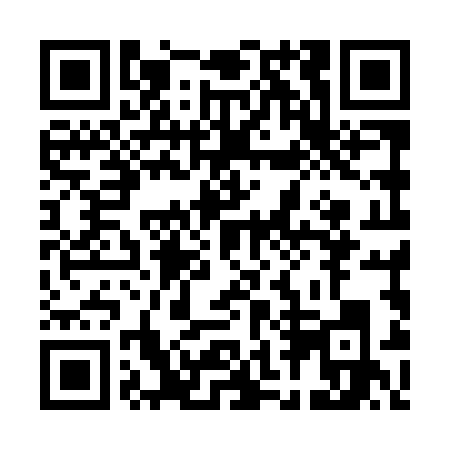 Prayer times for Kopytow-Kolonia, PolandMon 1 Apr 2024 - Tue 30 Apr 2024High Latitude Method: Angle Based RulePrayer Calculation Method: Muslim World LeagueAsar Calculation Method: HanafiPrayer times provided by https://www.salahtimes.comDateDayFajrSunriseDhuhrAsrMaghribIsha1Mon4:006:0012:294:567:008:532Tue3:575:5712:294:587:028:553Wed3:545:5512:294:597:038:574Thu3:515:5312:295:007:059:005Fri3:485:5112:285:017:079:026Sat3:455:4812:285:027:099:047Sun3:425:4612:285:047:109:078Mon3:395:4412:275:057:129:099Tue3:365:4212:275:067:149:1210Wed3:335:3912:275:077:159:1411Thu3:305:3712:275:087:179:1612Fri3:275:3512:265:107:199:1913Sat3:235:3312:265:117:219:2114Sun3:205:3012:265:127:229:2415Mon3:175:2812:265:137:249:2716Tue3:145:2612:255:147:269:2917Wed3:115:2412:255:157:279:3218Thu3:075:2212:255:167:299:3519Fri3:045:2012:255:187:319:3720Sat3:015:1812:255:197:329:4021Sun2:585:1512:245:207:349:4322Mon2:545:1312:245:217:369:4623Tue2:515:1112:245:227:389:4824Wed2:475:0912:245:237:399:5125Thu2:445:0712:245:247:419:5426Fri2:405:0512:235:257:439:5727Sat2:375:0312:235:267:4410:0028Sun2:335:0112:235:277:4610:0329Mon2:304:5912:235:287:4810:0630Tue2:264:5712:235:297:4910:10